Leerdoel:Je kunt een robot programmeren.OzobotWerkbladProgrammeren kan iedereen leren met deze leuke Ozobotjes. Je begint met de basisprincipes en gaat daarna steeds meer ontdekken wat het Ozobotje allemaal kan. Deze opdracht bestaat uit vier onderdelen:KleurcodesOzobot EVOOzoblockyEindopdracht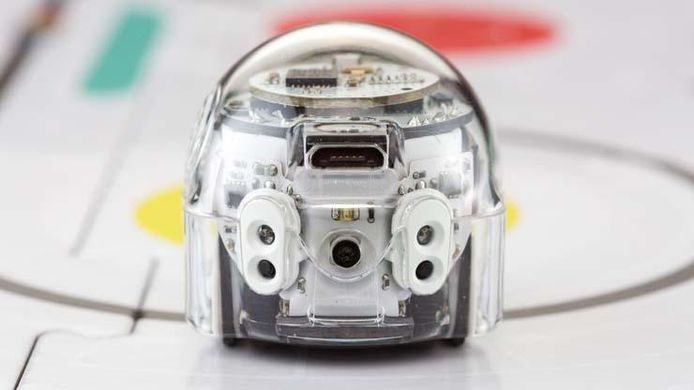 Kwaliteitseisen:Alle opdrachten zijn doorlopen binnen de gestelde tijd.Per onderdeel laat je de docent controleren of deze kan worden afgerond.De zelf maak opdrachten zijn uitvoerbaar en origineel.Planning:Materialen:	Ozobot EVOStiften en papierOpdrachtbladenLaptop of tabletKwaliteitseisen:Alle opdrachten zijn doorlopen binnen de gestelde tijd.Per onderdeel laat je de docent controleren of deze kan worden afgerond.De zelf maak opdrachten zijn uitvoerbaar en origineel.Planning:Materialen:	Ozobot EVOStiften en papierOpdrachtbladenLaptop of tabletWerkwijze:Bespreek per onderdeel met je groepje wat de taakverdeling wordt. Zorg er voor dat degene die de resultaten van de opdrachten noteert, deze deelt met de andere leden van de groep.Voer de opdrachten gezamenlijk uit.Lever de resultaten van de opdrachten per onderdeel in bij de docent.Bedenk voor de eindopdracht gezamenlijk een verhaal. Let erop dat het verhaal aan alle voorwaarden voldoet! Zie opdrachtblad: Eindopdracht.Voer de eindopdracht uit.Laat tot slot de eindopdracht controleren door de docent.Rubric Technologie Ozobot EVORubric Technologie Ozobot EVORubric Technologie Ozobot EVOzorgensuccescriteriabevorderingenJe hebt alle opdrachten binnen de tijd afgerond.Je hebt met behulp van kleurencodes de Ozobot bepaalde handelingen laten verrichten.Je hebt met behulp van software de Ozobot programmeren om bepaalde handelingen te laten verrichten. Je kunt de basisprincipes van programmeren uitleggen.Je hebt een nieuwe opdracht of toepassing bedacht voor de Ozobot EVO.